WATIC世界建筑科技创新引领奖-人物奖申报表                                                                           填表日期： 年/   月/    日                                      请提交表格至： watic@gentmon.com更多资讯，请联系大会官方微信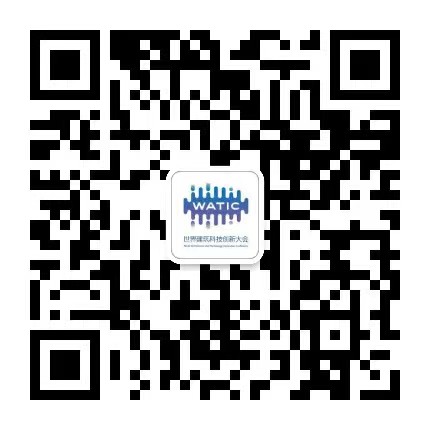 联系人姓名：手机号：手机号：职位：职位：邮箱：所属单位（全称）单位性质（  ）国有   （  ）民营   （  ）外商独资      （  ）中外合资 （  ）院校/研究所    （  ）其他：__________________________（  ）国有   （  ）民营   （  ）外商独资      （  ）中外合资 （  ）院校/研究所    （  ）其他：__________________________（  ）国有   （  ）民营   （  ）外商独资      （  ）中外合资 （  ）院校/研究所    （  ）其他：__________________________（  ）国有   （  ）民营   （  ）外商独资      （  ）中外合资 （  ）院校/研究所    （  ）其他：__________________________（  ）国有   （  ）民营   （  ）外商独资      （  ）中外合资 （  ）院校/研究所    （  ）其他：__________________________（  ）国有   （  ）民营   （  ）外商独资      （  ）中外合资 （  ）院校/研究所    （  ）其他：__________________________申报人姓名：姓名：所属部门：所属部门：职位：职位：个人简介（小于500字）在建筑科技创新方面的重大贡献个人所获荣誉获得奖项后希望如何参与大会（  ）获奖成果在世界建筑科技创新大会会刊上进行宣传（  ）获奖世界建筑科技创新大会展位展示（仅支持产品、项目、企业）（  ）在世界建筑科技创新大会中进行主题演讲（  ）成为世界建筑科技创新大会“全球倡议”联合发起人（  ）在世界建筑科技创新大会进行专场新品发布（  ）在世界建筑科技创新大会进行项目路演（  ）在世界建筑科技创新大会中接受采访（  ）获奖成果在世界建筑科技创新大会会刊上进行宣传（  ）获奖世界建筑科技创新大会展位展示（仅支持产品、项目、企业）（  ）在世界建筑科技创新大会中进行主题演讲（  ）成为世界建筑科技创新大会“全球倡议”联合发起人（  ）在世界建筑科技创新大会进行专场新品发布（  ）在世界建筑科技创新大会进行项目路演（  ）在世界建筑科技创新大会中接受采访（  ）获奖成果在世界建筑科技创新大会会刊上进行宣传（  ）获奖世界建筑科技创新大会展位展示（仅支持产品、项目、企业）（  ）在世界建筑科技创新大会中进行主题演讲（  ）成为世界建筑科技创新大会“全球倡议”联合发起人（  ）在世界建筑科技创新大会进行专场新品发布（  ）在世界建筑科技创新大会进行项目路演（  ）在世界建筑科技创新大会中接受采访（  ）获奖成果在世界建筑科技创新大会会刊上进行宣传（  ）获奖世界建筑科技创新大会展位展示（仅支持产品、项目、企业）（  ）在世界建筑科技创新大会中进行主题演讲（  ）成为世界建筑科技创新大会“全球倡议”联合发起人（  ）在世界建筑科技创新大会进行专场新品发布（  ）在世界建筑科技创新大会进行项目路演（  ）在世界建筑科技创新大会中接受采访（  ）获奖成果在世界建筑科技创新大会会刊上进行宣传（  ）获奖世界建筑科技创新大会展位展示（仅支持产品、项目、企业）（  ）在世界建筑科技创新大会中进行主题演讲（  ）成为世界建筑科技创新大会“全球倡议”联合发起人（  ）在世界建筑科技创新大会进行专场新品发布（  ）在世界建筑科技创新大会进行项目路演（  ）在世界建筑科技创新大会中接受采访（  ）获奖成果在世界建筑科技创新大会会刊上进行宣传（  ）获奖世界建筑科技创新大会展位展示（仅支持产品、项目、企业）（  ）在世界建筑科技创新大会中进行主题演讲（  ）成为世界建筑科技创新大会“全球倡议”联合发起人（  ）在世界建筑科技创新大会进行专场新品发布（  ）在世界建筑科技创新大会进行项目路演（  ）在世界建筑科技创新大会中接受采访